OSNOVNA ŠKOLA IVANA PERKOVCA     Šenkovec, Zagrebačka 30    Š k o l s k a  k u h i n j a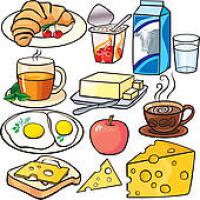 J E L O V N I K24.04.2023. – 28.04.2023.PONEDJELJAK:Kroasan s maslacem, čokoladno mlijeko, mandarinaUTORAK:Pileći saft, tjestenina, polubijeli kruh, kiseli krastavciSRIJEDA:Šareni sendvič (cvjetno pecivo, pureća šunka, sir, svježa zelena salata), sok od narančeČETVRTAK:Domaći zapečeni štrukli, bananaPETAK:Puter štangica, voćni jogurt, jabukaD o b a r   t e k !